фамилияимяотчествоНаименование документа, удостоверяющего личность _______________________________________________________________________Прошу зарегистрировать меня для участия в итоговомдля получения допуска к государственной итоговой аттестации по образовательным программам среднего общего образования.Прошу создать условия, учитывающие состояние здоровья, особенности психофизического развития, для написания итогового сочинения (изложения) подтверждаемого:         Копией рекомендаций психолого-медико-педагогической комиссии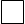        Оригиналом или заверенной в установленном порядке копией справки, подтверждающей факт установления инвалидности, выданной федеральным государственным учреждением медико-социальной экспертизы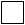 Указать дополнительные условия, учитывающие состояние здоровья, особенности психофизического развития       Увеличение продолжительности написания итогового сочинения (изложения) на 1,5 часа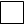 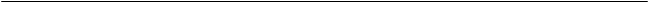 (иные дополнительные условия/материально-техническое оснащение, учитывающие состояние здоровья, особенности психофизического развития, сдача итогового сочинения (изложения) в устной форме по медицинским показаниям и др.)Согласие на обработку персональных данных прилагается.C Памяткой о порядке проведения итогового сочинения (изложения) ознакомлен (-а)Подпись заявителя  ______________/_______________________________(Ф.И.О.) «____» _____________ 20___ г.Контактный телефонРегистрационный номерДиректору МБОУ СОШ № 12Л.В. ПлехановойДиректору МБОУ СОШ № 12Л.В. ПлехановойДиректору МБОУ СОШ № 12Л.В. ПлехановойДиректору МБОУ СОШ № 12Л.В. ПлехановойДиректору МБОУ СОШ № 12Л.В. ПлехановойДиректору МБОУ СОШ № 12Л.В. ПлехановойДиректору МБОУ СОШ № 12Л.В. ПлехановойДиректору МБОУ СОШ № 12Л.В. ПлехановойДиректору МБОУ СОШ № 12Л.В. ПлехановойДиректору МБОУ СОШ № 12Л.В. ПлехановойДиректору МБОУ СОШ № 12Л.В. ПлехановойДиректору МБОУ СОШ № 12Л.В. ПлехановойДиректору МБОУ СОШ № 12Л.В. ПлехановойДиректору МБОУ СОШ № 12Л.В. ПлехановойДиректору МБОУ СОШ № 12Л.В. ПлехановойЗаявлениеЗаявлениеЗаявлениеЗаявлениеЗаявлениеЗаявлениеЗаявлениеЗаявлениеЗаявлениеЗаявлениеЗаявлениеЗаявлениеЗаявлениеЗаявлениеЯ,Дата рождения:чч.мм.ггСерияНомерПол:МужскойЖенскийсочинении            изложении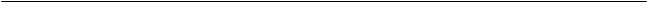 